                     Коррекционно-развивающее занятие                                      ЗАНЯТИЕ № 3                Тема «Правила безопасного общения»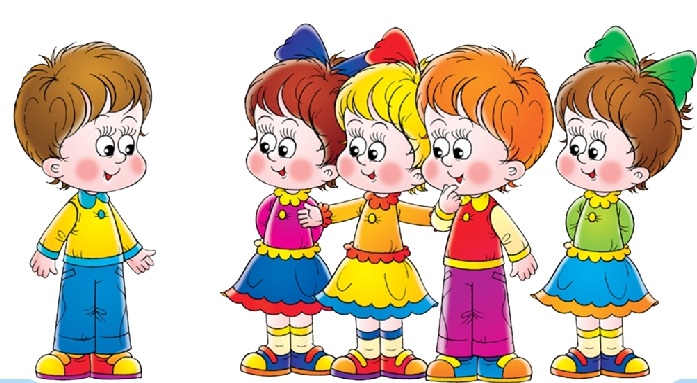 Ход занятия:1.Приветствие.Вопросы для обсуждения:-По какой причине возникает чувство дискомфорта? (отсутствие комфорта, удобств)-Как часто такое чувство возникает?-Что ученик сам делает для того, чтобы общение с ним было комфортным для других?Вывод Существуют правила безопасного общения в группе, классе, соблюдение которых делает общение,  комфортным. Степень комфорта зависит от самих учащихся – прилагают ли они сами усилия.Составление  ребятами памятки «Правила поведения в нашем классе»Учащимся предлагается самостоятельно попробовать сформулировать правила общения с одноклассниками. Все правила совместно обсуждаются.        В нашем классе можно:Помогать друг другу в трудную минутуЗащищать друг друга от обидчиковДружить между собой Бережно относиться к вещам одноклассниковИспользовать в своей речи вежливые слова Помогать по учебе своим одноклассникам Называть друг друга по имениУважительно относиться друг к другуВ нашем классе нельзя:ДратьсяОбзываться друг на другаБрать без спроса вещи одноклассниковОбращаться друг к другу по кличкамДелать больно своим одноклассникамОбижать более слабых ребят.1 Упражнение  «Школа с правилами и без» Ребятам предлагается нарисовать на одной половине листа школу с правилами, на другой – школу без правил. В дальнейшем рисунки обсуждаются. Ребята отвечают на вопросы: -Безопасно ли в Школе без правил?-В какой школе – с правилами или без – ребята чувствуют себя комфортнее и почему? -В какой школе они хотели бы сами учиться?Интеллектуальная разминка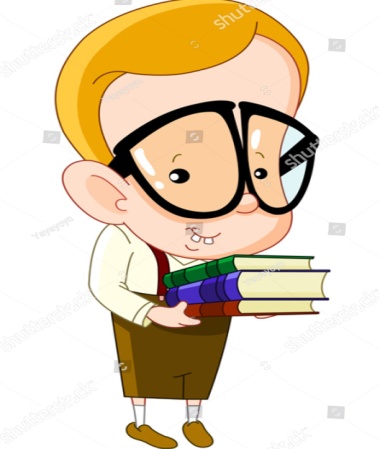 Задача ребят быстро отвечать на вопросы .Когда машина едет, какое колесо у неё не крутится? ( запасное )По чему люди ходят? ( по земле )Когда козе исполнится 7 лет, что с ней будет дальше? ( пойдёт восьмой год )Какой праздник отмечают 30 февраля? (такого дня нет )Когда человек стоит на часах? ( когда он часовой )А и Б сидели на трубе. А упало, Б пропало. Что осталось на трубе? ( и )Что посреди Волги стоит? ( буква Л )Плоская рыба? ( камбала )Релаксационное упражнение « Улыбка»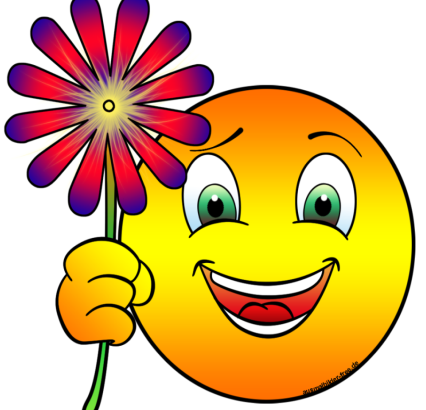 Вы видите перед собой на рисунке красивое солнышко, рот которого расплылся в широкой улыбке. Улыбайтесь в ответ солнышку и почувствуйте, как улыбка переходит в ваши руки, доходит до ладоней. Сделайте это еще раз и попробуйте улыбнуться пошире. Растягиваются ваши губы, напрягаются мышцы щек. Дышите и улыбайтесь. Ваши руки и ладошки наполняются улыбающейся силой солнышка.Рефлексия.Прощание.До новых встреч!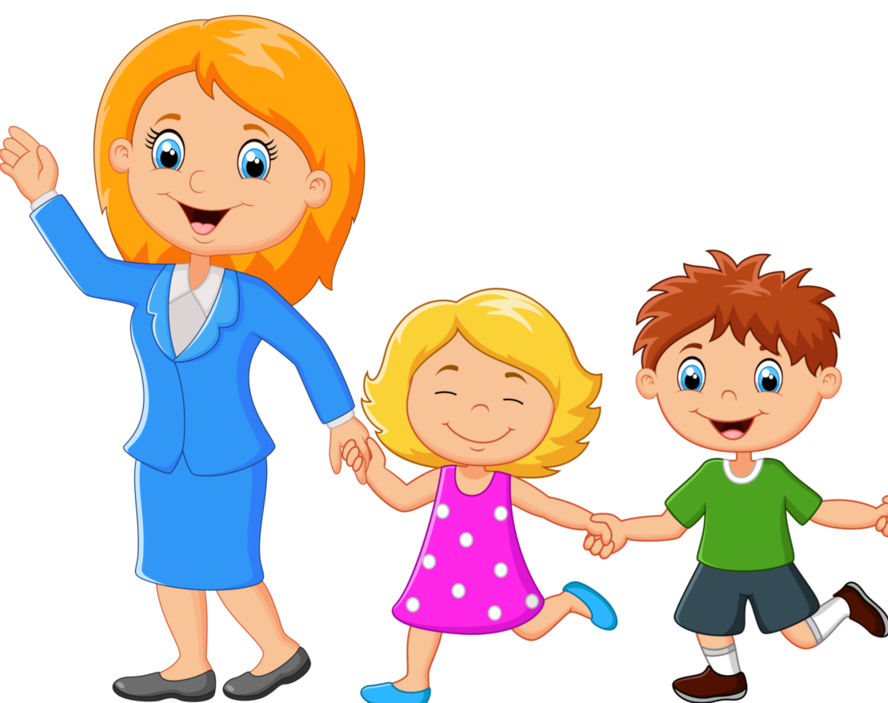 